МИНИСТЕРСТВО ЗДРАВООХРАНЕНИЯ МОСКОВСКОЙ ОБЛАСТИРАСПОРЯЖЕНИЕот 27 апреля 2017 г. N 59-РОБ ОБЩЕСТВЕННОМ СОВЕТЕ ПРИ МИНИСТЕРСТВЕ ЗДРАВООХРАНЕНИЯМОСКОВСКОЙ ОБЛАСТИВ соответствии с Указом Президента Российской Федерации от 07.05.2012 N 597 "О мероприятиях по реализации государственной социальной политики", Федеральным законом от 21.11.2011 N 323-ФЗ "Об основах охраны здоровья граждан в Российской Федерации":1. Образовать Общественный совет при Министерстве здравоохранения Московской области.2. Утвердить прилагаемое Положение об Общественном совете при Министерстве здравоохранения Московской области.3. Утвердить состав Общественного совета при Министерстве здравоохранения Московской области (прилагается).4. Управлению организационной и документационной работы Министерства здравоохранения Московской области направить копию настоящего распоряжения после его принятия:4.1. В трехдневный срок в порядке, установленном Регламентом информационного наполнения интернет-портала Правительства Московской области, в государственное автономное учреждение Московской области "Агентство информационных систем общего пользования "Подмосковье" для размещения настоящего распоряжения на интернет-портале Правительства Московской области.4.2. В семидневный срок в Управление Министерства юстиции Российской Федерации и в Прокуратуру Московской области.5. Контроль за выполнением настоящего распоряжения возложить на заместителя министра здравоохранения Московской области Штукину Е.С.(п. 5 в ред. распоряжения Минздрава МО от 22.07.2022 N 198-Р)Министр здравоохраненияМосковской областиД.С. МарковУтвержденораспоряжениемМинистерства здравоохраненияМосковской областиот 27 апреля 2017 г. N 59-РПОЛОЖЕНИЕОБ ОБЩЕСТВЕННОМ СОВЕТЕ ПРИ МИНИСТЕРСТВЕ ЗДРАВООХРАНЕНИЯМОСКОВСКОЙ ОБЛАСТИ1. Общие положения1.1. Настоящее положение определяет цели, задачи и основы организации деятельности Общественного совета при Министерстве здравоохранения Московской области (далее - Общественный совет).1.2. Общественный совет является постоянно действующим совещательным органом при Министерстве здравоохранения Московской области (далее - Министерство).1.3. Решения Общественного совета носят рекомендательный характер.1.4. Общественный совет руководствуется в своей деятельности Конституцией Российской Федерации, федеральными конституционными законами, федеральными законами, актами Президента Российской Федерации и Правительства Российской Федерации, законами Московской области, Правительства Московской области, иными нормативными правовыми актами, а также настоящим Положением.1.5. Общественный совет формируется на основе добровольного участия.1.6. Члены Общественного совета исполняют свои обязанности на общественных началах.1.7. Деятельность Общественного совета осуществляется на основе свободного обсуждения всех вопросов и коллективного принятия решений.2. Цели и задачи Общественного совета2.1. Общественный совет создается в целях:- учета потребностей и интересов граждан Российской Федерации, защиты прав и свобод граждан Российской Федерации и прав общественных объединений при формировании и реализации государственной политики в сфере здравоохранения в рамках деятельности Министерства;- привлечения представителей общественных, профессиональных и творческих объединений к разработке основных направлений государственной политики по вопросам сфере здравоохранения, претворения в жизнь принципа гласности и открытости деятельности Министерства.2.2. Основными задачами Общественного совета являются:- подготовка предложений по совершенствованию государственной политики в сфере здравоохранения;- проведение общественной экспертизы проектов нормативных правовых актов, касающихся вопросов здравоохранения;- совершенствования механизма учета общественного мнения при принятии решений Министерством;- повышение информированности общественности по основным направлениям деятельности Министерства.(п. 2.2 в ред. распоряжения Минздрава МО от 13.07.2018 N 79-Р)2.3. При решении основных задач Общественного совета:- члены Общественного совета имеют право принимать участие в заседаниях коллегии и иных мероприятиях, проводимых в соответствии с планом основных организационных мероприятий Министерства;- Общественный совет вправе приглашать на заседания руководителей федеральных органов исполнительной власти Российской Федерации, руководителей органов исполнительной власти субъектов Российской Федерации, представителей общественных объединений, организаций;- Общественный совет вправе создавать по вопросам, отнесенным к компетенции Общественного совета, комиссии и рабочие группы, в состав которых могут входить по согласованию с министром здравоохранения Московской области государственные гражданские служащие, представители общественных объединений и организаций;- Общественный совет вправе привлекать к работе Общественного совета граждан Российской Федерации, общественные объединения и иные организации, а также иные объединения граждан Российской Федерации, представители которых не вошли в состав Общественного совета, непосредственно и (или) путем представления ими отзывов, предложений и замечаний в порядке, определяемом регламентом Общественного совета;- Общественный совет может запрашивать у Министерства необходимые для исполнения своих полномочий сведения, за исключением сведений, составляющих государственную и иную охраняемую федеральным законом тайну.3. Порядок формирования Общественного совета3.1. Членами Общественного совета могут являться граждане Российской Федерации, достигшие возраста восемнадцати лет, за исключением случаев, предусмотренных пунктом 3.3 настоящего Положения.3.2. В состав Общественного совета могут входить представители общественных и религиозных организаций (объединений), средств массовой информации, ученые, специалисты в области здравоохранения.3.3. Не могут быть членами Совета лица, которые в соответствии с Федеральным законом "Об Общественной палате Российской Федерации" и Законом Московской области "Об Общественной палате Московской области" не могут являться соответственно членами Общественной палаты Российской Федерации и Общественной палаты Московской области.3.4. Совет формируется в составе не менее 5 человек.3.5. Персональный состав Общественного совета утверждается распоряжением Министерства.3.6. Общественный совет состоит из председателя, заместителя (заместителей) председателя, и иных членов Общественного совета.3.7. Председатель и заместитель (заместители) председателя Общественного совета избираются из числа членов Общественного совета открытым голосованием на первом заседании Общественного совета, если за них проголосовало более половины от общего числа членов Общественного совета. Решение об избрании председателя и заместителя (заместителей) Общественного совета оформляется протоколом заседания Общественного совета.Вопрос об освобождении председателя или заместителя (заместителей) председателя Общественного совета от должности рассматривается Общественным советом по их личному заявлению или по предложению более одной пятой числа всех членов Общественного совета. Решение считается принятым, если за него проголосовало более половины от общего числа членов Общественного совета.3.8. Прекращение членства в Общественном совете осуществляется на основании письменного заявления члена Общественного совета либо представления председателя Общественного совета, а также в случае выявления обстоятельств, предусмотренных пунктом 3.3 настоящего Положения, путем внесения изменений в состав Общественного совета.4. Организация деятельности Общественного совета4.1. Основной формой деятельности Общественного совета являются заседания, которые проводятся не реже одного раза в квартал.4.2. Заседание Общественного совета считается правомочным, если на нем присутствует не менее половины от списочного состава Общественного совета.4.3. В заседаниях Общественного совета имеют право принимать участие представители Министерства.4.4. Порядок деятельности Общественного совета определяется Регламентом Общественного совета, который утверждается решением Общественного совета.Регламентом Общественного совета определяются:- полномочия председателя, заместителя (заместителей) председателя и иных членов Общественного совета;- порядок участия членов Общественного совета в его деятельности;- формы и порядок принятия решений Общественного совета;- порядок привлечения к работе Общественного совета граждан, общественных и иных объединений, представители которых не вошли в его состав, и формы их взаимодействия с Общественным советом;- иные вопросы внутренней организации и порядка деятельности Общественного совета.4.5. Организационно-техническое обеспечение деятельности Общественного совета осуществляется Министерством в установленном порядке.УтвержденраспоряжениемМинистерства здравоохраненияМосковской областиот 27 апреля 2017 г. N 59-РСОСТАВОБЩЕСТВЕННОГО СОВЕТА ПРИ МИНИСТЕРСТВЕ ЗДРАВООХРАНЕНИЯМОСКОВСКОЙ ОБЛАСТИ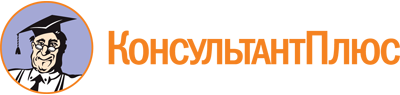 Распоряжение Минздрава МО от 27.04.2017 N 59-Р
(ред. от 22.07.2022)
"Об Общественном совете при Министерстве здравоохранения Московской области"
(вместе с "Положением об Общественном совете при Министерстве здравоохранения Московской области")Документ предоставлен КонсультантПлюс

www.consultant.ru

Дата сохранения: 17.12.2022
 Список изменяющих документов(в ред. распоряжений Минздрава МО от 06.02.2018 N 19-Р,от 13.07.2018 N 79-Р, от 24.12.2018 N 151-Р, от 22.07.2022 N 198-Р)Список изменяющих документов(в ред. распоряжения Минздрава МО от 13.07.2018 N 79-Р)Список изменяющих документов(в ред. распоряжения Минздрава МО от 22.07.2022 N 198-Р)Алекина О.В.-председатель Московской областной организации "Помощь больным муковисцидозом" (по согласованию)Балан В.Е.-президент Междисциплинарной ассоциации специалистов по здоровому старению и антивозрастной медицине, почетный президент Российской ассоциации по менопаузе, профессор кафедры акушерства и гинекологии факультета усовершенствования врачей государственного бюджетного учреждения здравоохранения Московской области "Московский областной научно-исследовательский клинический институт им. М.Ф. Владимирского", д.м.н. (по согласованию)Беляков Д.В.-исполнительный директор Межрегиональной благотворительной общественной организации инвалидов "Союз пациентов и пациентских организаций по редким заболеваниям" (по согласованию)Дайхес Н.А.-директор федерального государственного бюджетного учреждения "Научно-клинический центр оториноларингологии ФМБА России", председатель Совета (по согласованию)Коваленко Н.В.-председатель правления Межрегиональной общественной организации содействия пациентам с вирусными гепатитами "Вместе против гепатита" (по согласованию)Кононов Н.В.-вице-президент Лиги здоровья нации (по согласованию)Костин А.А.-первый проректор - проректор по научной работе, заведующий кафедрой урологии и оперативной нефрологии с курсом онкологии Медицинского института федерального государственного автономного учреждения высшего образования "Российский университет дружбы народов"; главный научный сотрудник Московского научно-исследовательского онкологического института имени. П.А. Герцена - филиала федерального государственного бюджетного учреждения "Национальный медицинский исследовательский центр радиологии" Министерства здравоохранения Российской Федерации (по согласованию)Кривоносова М.Л.-президент Московского областного общества больных бронхиальной астмой "Дыхание" (по согласованию)Крючкова Г.Д.-руководитель направления продвижения Межрегионального общественного движения "Движение против рака" (по согласованию)Куликов Д.А.-проректор по научной работе Государственного образовательного учреждения высшего образования Московской области "Московский государственный областной университет" (МГОУ), исполняющий обязанности декана медицинского факультета, доцент, д.м.н. (по согласованию)Матвеева Л.Ф.-президент "Всероссийского Общества ОнкоГематологии "Содействие" (по согласованию)Осипов А.Ю.-вице-президент Некоммерческого фонда "Здоровый диалог" (по согласованию)Саверский Л.В.-президент "Лиги пациентов" (по согласованию)Суслонова Н.В.-председатель Московской областной организации профсоюза работников здравоохранения Российской Федерации (по согласованию)Цикорин И.В.-президент региональной общественной организации "Общество инвалидов - больных рассеянным склерозом в Московской области" (по согласованию)